MTC Bistro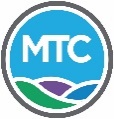  Regular Burger - Sesame bun, grass-fed ground beef, lettuce, tomato, onions, pickle with our famous chipotle mayo	$10  Cheeseburger – Sesame bun, grass-fed ground beef, lettuce, tomato, onions, pickle, cheddar cheese and chipotle mayo $12 MTC Burger – Sesame bun, grass-fed ground beef, lettuce, tomato, onions, pickle, cheddar cheese, honey-smoked bacon with chipotle mayo $14 Turkey Burger – Sesame bun, ground-turkey burger, lettuce, tomato, onions, pickle & mayo $9 Veggie Burger – Sesame bun, veggie patty, lettuce, tomato, onions, pickle, chipotle mayo $10 Hot Dog – Choice of bread, lettuce, tomato, onion, pickle $8 Club Sandwich – Honey-roasted turkey, honey-smoked bacon, black-forest ham, lettuce, tomato and mayo on sourdough $10 BLT – Honey-smoked bacon, lettuce, tomato with mayo on your choice of bread $9 Tuna Melt – Our famous tuna salad and cheddar cheese on sourdough $11 Grilled Chicken – Sesame bun, lettuce, tomato, onions, pickle and chipotle mayo $10 Classic Turkey, Ham or Tuna – Honey-roasted turkey ~ Black-forest ham ~ Or our famous tuna salad with lettuce, tomato, onion, mayo, on your choice of bread $10 Grilled Ham and Cheese – Black-forest and cheddar cheese on your choice of bread $10 Grilled Cheese – Melty cheddar cheese on your choice of bread $7 Caesar Salad – Fresh romaine, shredded parmesan, seasoned croutons and our famous Caesar dressing $8 Caesar Salad with Tuna, Chicken or Shrimp - delicious salad with your choice of protein $12 Mediterranean Salad - Fresh romaine, cherry tomatoes, cucumbers, kalamata olives, bell peppers, red onions, pepperoncini, feta cheese, and our balsamic vinaigrette $10 Mediterranean Salad with Tuna, Chicken or Shrimp – Our delicious Mediterranean salad with your choice of protein $13Name (Please Print)Account #DateTotal Amount